Attendee Names:	Company: 	Contact Person:	Contact Phone:	Contact Email:	Method of PaymentPay by purchase order number: ______________Pay by invoice/check We have already paid for trainingPay by credit card at:https://www.abraxasenergy.com/energytoolbox/viewcat.php?name=training METRIX & OPTION C TRAINING ORDER FORM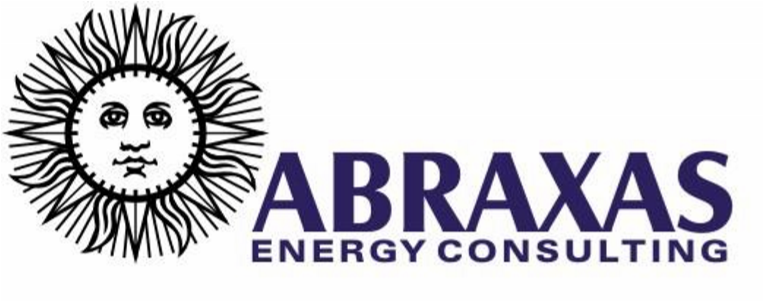 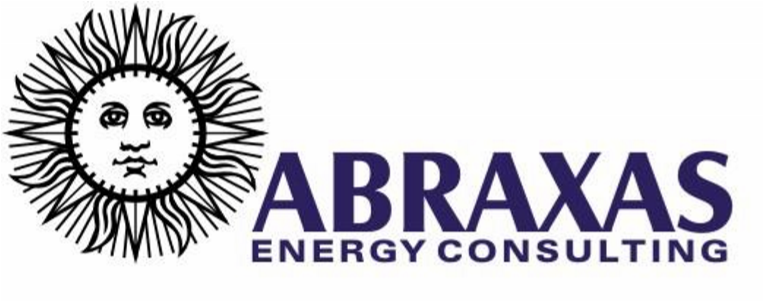 Use this form to register for our offered trainings. Use this form to register for our offered trainings. DateLevelLocationMetrixOption CTotal PriceFebruary 12-13Introductory1775 Moriah Woods Blvd., Memphis, TN$1,295April 20-21IntroductoryCorpus Christi, TX$1,295June 22- 23IntroductorySeattle, WA$1,295August 25-26Introductory  Pittsburgh, PA$1,295August 27-28Advanced  Pittsburgh, PA$1,295September 21-22IntroductoryDenver, CO$1,295